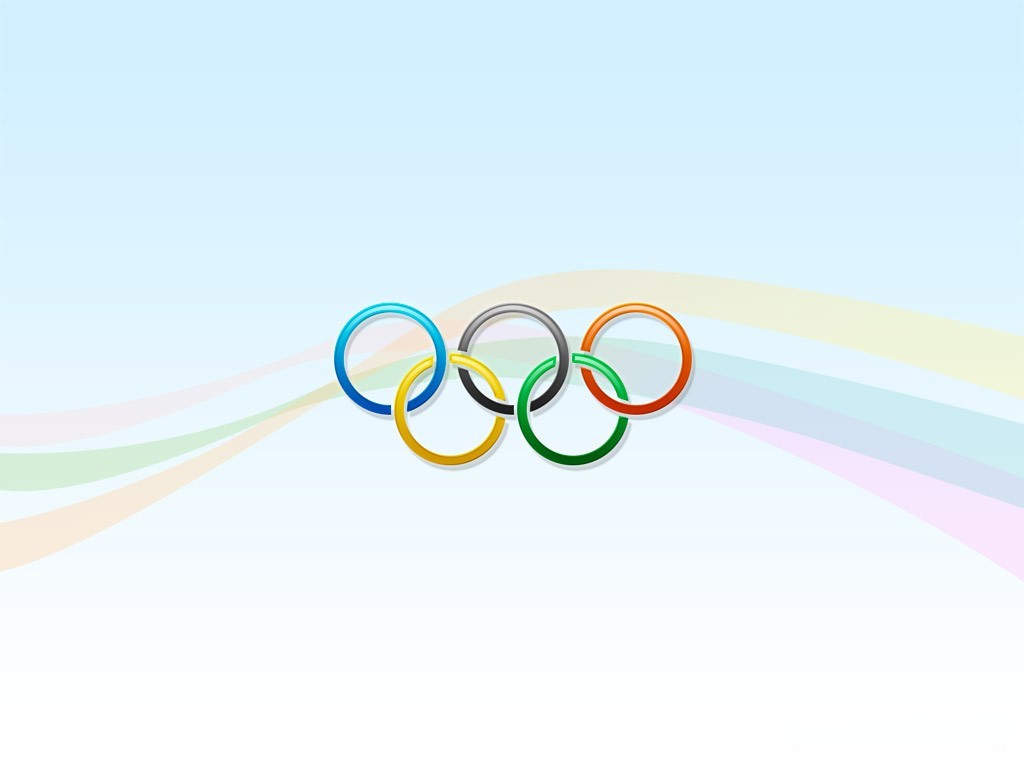 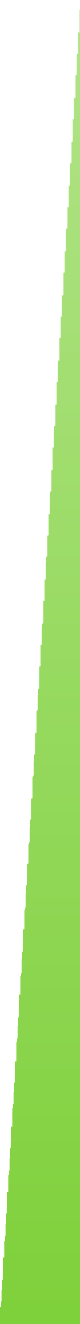 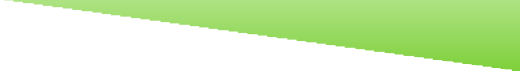 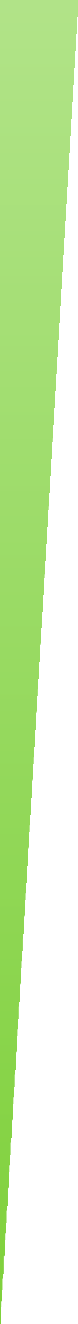 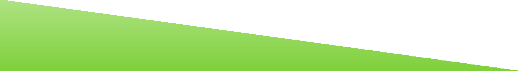 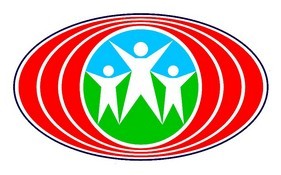 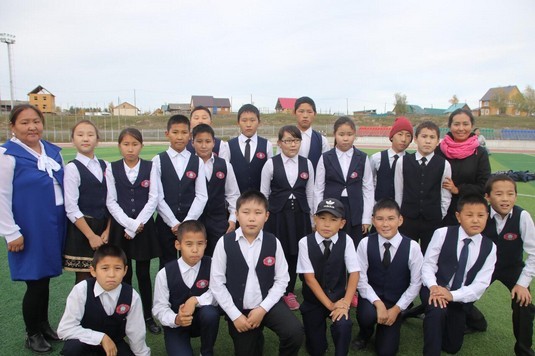 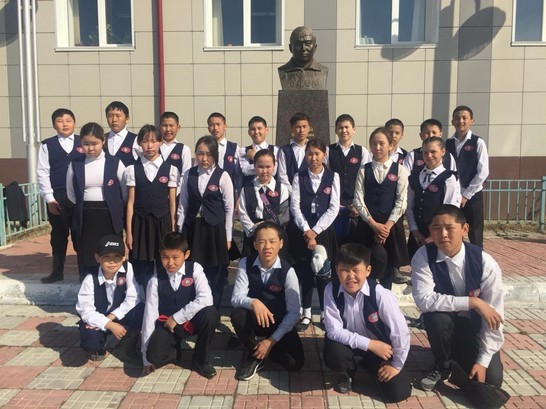 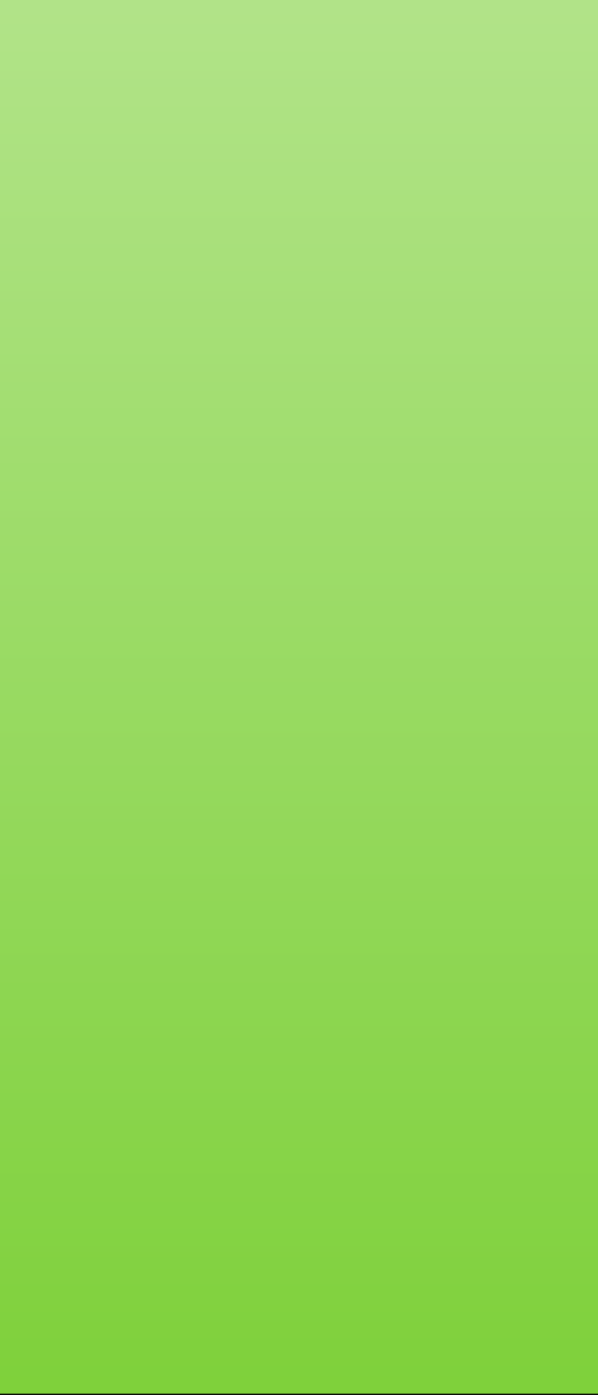 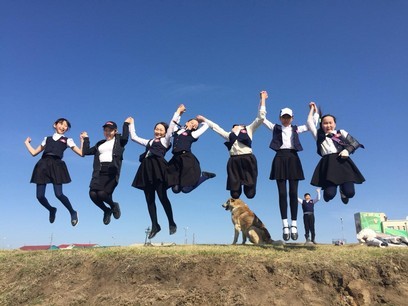 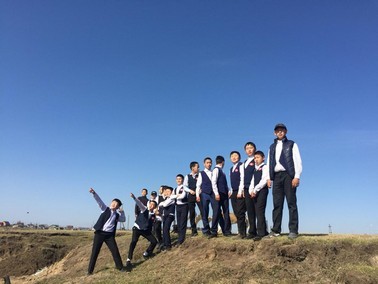 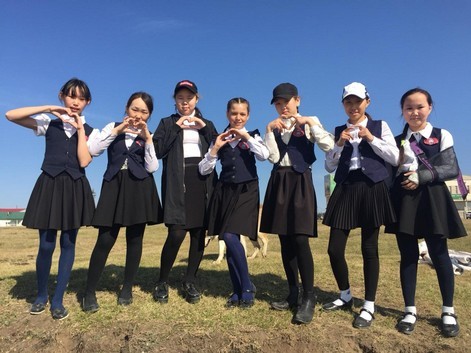 	Традиции класса:	Каждый год в классном коллективе отмечаем днирождения одноклассников Осенью и весной любим отдыхатьна природеподводим итоги, награждаем отличившихся учениковУстраиваем тимуровские работы, помогаем пожилым по хозяйствуЧествуем победителей и призеровсоревнований, олимпиад, научно—практическихконференцийКаждый год классом устраиваем фотосессииКаждый год на день матери, день защитников отечества и 8 марта устраиваем концерт для родителей.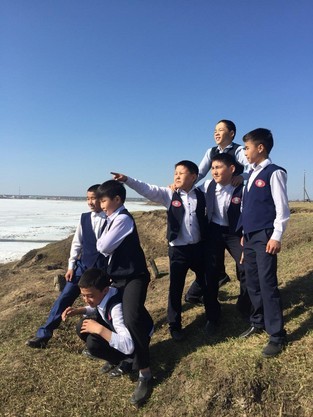 Успеваемость класса:Уче бны й годУспевае мостьКачест во знанийКоличе ство отличн иковКоличе ство хорош истов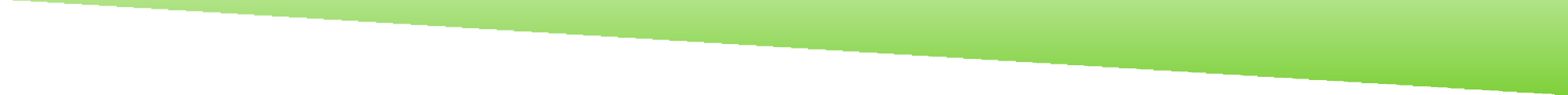 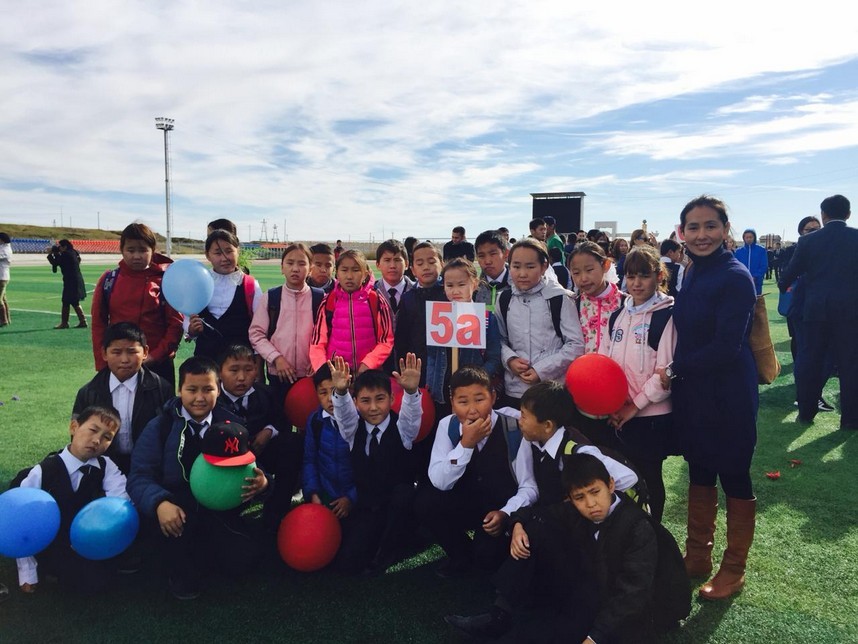 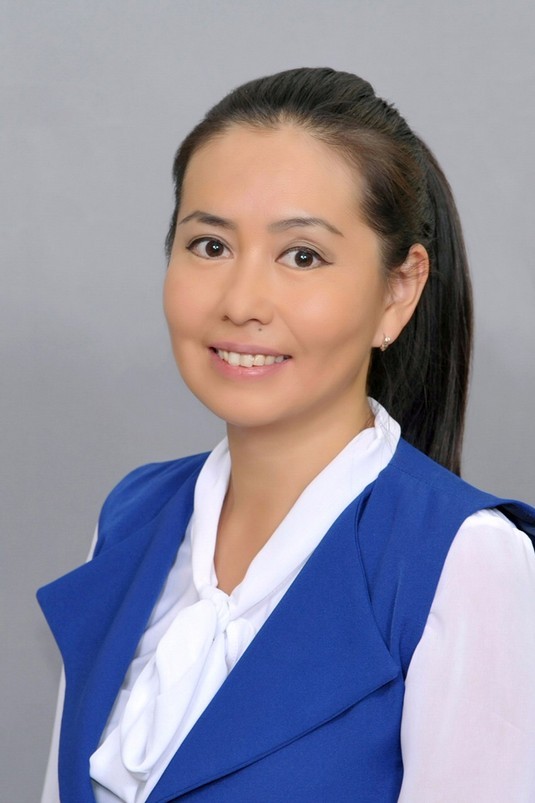 Классный руководитель Ф.И.О.: Николаева Туйаара МихайловнаСпециальность: учитель математикиКатегория: высокая Стаж: 13 лет Награды:Благодарственные письма за одготовку учеников к олимпиадамПочетная грамота за активное участие в жизни школыБлагодарственное письмо от председателя федерации профсоюзов республики2016- 20172017- 20182018- 2019 (1п)100%	71,3	3	16100%	71,8	4	15100%	72,3	5	15